Smlouva o poskytováni službyv souladu s S 1746 odst. 2 zákona č. 89/2012 Sb., občanský zákoník, v platném zněníČlánek l.Smluvní strany:Náš svět, příspěvková organizacePržno 239, 739 11 PržnoIČ: 00847046Zastoupená ředitelem: Ing. Janem Zvoníčkem dále jen objednatel aIng. Pavel BědajanekNa Peřeji 730/5, PSČ 724 00, Ostrava-Stará BěláIČ: 700 18 642 dále jen dodavatel uzavírají mezi sebou smlouvu o poskytování služby (dále jen „smlouva”).Článek II.Předmět smlouvyPředmětem smlouvy je poskytování specializované služby pro poskytovatele zdravotních služeb CONDA T (controlling dat zdravotní péče) dodavatelem pro odbornost objednatele, která převážně zahrnuje tyto činnosti pro objednatele:analýza vykázaných dat zdravotní péče sledování a řízení dat zdravotní péče  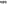 tvorba a údržba grafických reportů ukazatelů zdravotní péče plánování a predikce objemu zdravotní péče a úhrad, zjišťování odchylek příprava datových podkladů pro jednání se zdravotními pojišťovnami na základě vyúčtování zdravotní péče revize úhradových dodatku se zdravotními pojišťovnami, z pohledu úhrad za zdravotní péčiObjednatel se zavazuje zaplatit dodavateli dohodnutou cenu za poskytnuté služby CONDAT, jak je uvedeno v článku IV. této smlouvy.Článek III.Práva a povinnosti smluvních stranObjednatel je na základě této smlouvy oprávněn:Komunikovat s dodavatelem a předávat mu informace a data ke zpracování pro účely plnění předmětu této smlouvy.Konzultovat s dodavatelem výsledné reporty zdravotní péče v termínech dle dohody s objednavatelem a to maximálně 4 x za rok.Za věcnou správnost předložených podkladů dodavateli ručí objednavatel.Dodavatel se zavazuje postupovat při plnění předmětu smlouvy s náležitou péčí, podle svých nejlepších znalostí a schopností. Analýzu vykázaných dat zdravotní péče a úhrad za období 2019, 2020, 2021, 2022 a leden až březen 2023 včetně predikce 2023 se zavazuje zpracovat nejpozději do 17.6.2023.Dodavatel nezodpovídá a neručí za vzniklou škodu v případě, že k této škodě došlo z důvodu nesprávných údajů uvedených objednatelem v předaných podkladech.Osoba zodpovědná za přípravu podkladů, předání informaci a dat pro účely naplnění předmětu smlouvy, osoba oprávněná jednat s dodavatelem za objednatele je:……………………….., Tel.: ……………., E-mail: …………………………………….. a………………………., Tel.: ………………, E-mail: …......................................Osoba zodpovědná za plnění předmětu této smlouvy a osoba oprávněná jednat s objednavatelem za dodavatele je:…………………………, Tel. …………………., E-mail: …………………………………Článek IV.Cena služebZa poskytnutou službu uvedenou v článku II, bod 1 se smluvní strany vzájemné dohodly, že dodavateli přísluší za poskytnutí služby fixní měsíční odměna ve výši …..,-Kč za odbornost, slovy:"……….korunčeských" a variabilní roční odměna ve výši 0,9 % z celkového objemu ročních úhrad zdravotních pojišťoven objednatele za podmínky, že dojde k meziročnímu navýšení celkovému objemu úhrad od zdravotních pojišťoven. Rozhodné datum pro nárok variabilní roční odměny je: datum podpisu smlouvy až datum případného ukončení spolupráce. a to za splnění podmínky meziročního nárůstu celkového objemu úhrad od zdravotních pojišťoven.Dodavatel není plátcem DPH, cena služby nebude zatížena DPH. Dle dohody smluvních stran může dodavatel fakturovat vzniklé dodatečné výdaje, avšak výdaje musí být odsouhlasené objednatelem.Smluvní strany sjednávají inflační doložku, podle níž bude upravena cena služby uvedena v čl. IV. bod 1 indexem roční míry inflace a to ročné, poprvé za rok od data podpisu smlouvy. Index bude vypočten na základě míry inflace zveřejněné českým statistickým úřadem, přičemž za roční míru inflace se považuje míra vyjádřená přírůstkem průměrného ročního indexu spotřebitelských cen uveřejněná pro příslušné roční období na webových stránkách ČSÚ, Inflace — druhy, definice, tabulky (dále jen „určený roční Index”); - určeným ročním indexem bude přepočtena cena služby v čl. IV bod 1 a to na následující rok. Dodavatel informuje o změně ceny služby vlivem inflace, a to uvedením textu o výše inflace ve fakturaci za měsíc, kdy dojde poprvé ke zvýšení ceny, dodavatel souhlasí s tímto způsobem oznámení.Článek V.Platební podmínkyObjednatel je povinen zaplatit sjednanou cenu za poskytnuté služby dodavateli na jeho bankovní účet č.ú. ……………, pod VS: číslo faktury, nejpozději v den splatnosti uvedený na faktuře. Splatnost faktury bude uvedena 14 dní od vystavení faktury, období fakturace fixní odměny bude vždy k ultimu měsíce podpisu smlouvy, variabilní odměny 1 x za rok dle dohody s objednatelem.Článek VI.Ukončení smlouvySmlouva vstupuje v platnost a účinnost dnem jejího podpisu oběma smluvními stranami a je uzavřena na dobu určitou do 31.03.2026. Povinnosti a závazky vyplývající z této smlouvy zůstávají i po ukončení smlouvy nedotčeny. V případě, že ani jedna ze smluvních stran nebude mít zájem na ukončení smlouvy uplynutím doby určité, smlouva se následné po uplynutí doby určité změní na dobu neurčitou a zůstane tak platná,Tuto smlouvu lze ukončit výpovědí kterékoliv ze stran bez uvedení důvodu s výpovědní dobou 6 měsíců. Výpovědní lhůta počíná běžet od následujícího měsíce po datu podání výpovědi smlouvy.Článek VII.MlčenlivostSmluvní strany se dohodly, že veškeré informace, které objednatel sdělil dodavateli při jednání o uzavření této smlouvy, které jsou obsahem této smlouvy, informace, které objednatel dodavateli zpřístupní či sdělí v rámci plnění předmětu smlouvy, jakož i sama existence těchto skutečností a podmínky spolupráce smluvních stran, jsou považovány za důvěrné (dále jen „Důvěrné informace").Dodavatel může zpřístupnit Důvěrné informace třetí straně jen s předchozím písemným souhlasem objednatele, a to za podmínky, že se třetí strana smluvně zaváže k jejich ochraně.Poskytnutí Důvěrných informaci ze strany objednatele dodavateli nezakládá žádné právo na licenci, ochrannou známku, patent, právo užití či šíření autorského díla, ani jakékoliv jiné právo duševního nebo průmyslového vlastnictví,Na veškeré reporty CONDAT vlastněné dodavatelem poskytnuté, popř. vytvořené objednateli v období smluvního vztahu se vztahuje Autorský zákon č. 121/2000 Sb.. Reporty CONDAT nelze libovolné šířit třetím osobám a interně u objednatele používat bez tohoto smluvního vztahu, v obou případech bez písemného souhlasu dodavatele.Článek VIII.Ostatní ujednániSmluvní strany tímto vyslovují souhlas s uveřejněním obsahu smlouvy, resp. informací a údajů, včetně osobních údajů, v něm obsažených v registru smluv a dále s uveřejněním příslušných údajů, včetně osobních údajů, jako metadat smlouvy dle zák. č. 340/2015 Sb. v registru smluv. Uveřejnění Smlouvy prostřednictvím registru smluv zajistí objednatel.Práva a povinnosti touto Smlouvou výslovně neupravené se řídí právními předpisy České republiky, zejména zákonem č. 89/2012 Sb., občanský zákoník, ve znění pozdějších předpisů.Tuto Smlouvu lze měnit pouze písemnými vzestupně očíslovanými dodatky, podepsanými oprávněnými zástupci obou smluvních stran, s podpisy smluvních stran umístěných na téže listině.Smlouva je vyhotovena ve dvou výtiscích s platností originálu a může být doplněna nebo změněna pouze písemným dodatkem po odsouhlasení a podepsání oběma smluvními stranami.Smluvní strany svým podpisem stvrzují, že jsou obeznámeny se zněním smlouvy a že s nímsouhlasí v plném rozsahu.…………………………….							……………………………     za dodavatele							     za objednatele